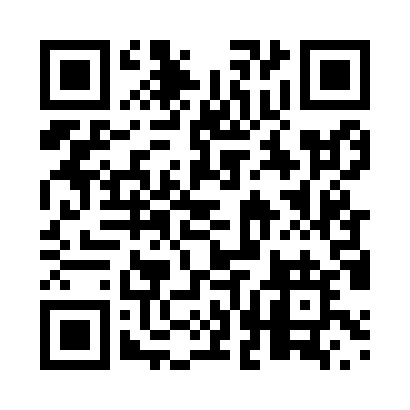 Prayer times for Harmony Park, Nova Scotia, CanadaWed 1 May 2024 - Fri 31 May 2024High Latitude Method: Angle Based RulePrayer Calculation Method: Islamic Society of North AmericaAsar Calculation Method: HanafiPrayer times provided by https://www.salahtimes.comDateDayFajrSunriseDhuhrAsrMaghribIsha1Wed4:306:041:126:128:209:542Thu4:286:031:126:138:229:563Fri4:276:011:126:138:239:584Sat4:256:001:126:148:2410:005Sun4:235:581:126:158:2510:016Mon4:215:571:116:168:2710:037Tue4:195:561:116:168:2810:058Wed4:175:541:116:178:2910:079Thu4:155:531:116:188:3010:0810Fri4:135:521:116:188:3110:1011Sat4:125:511:116:198:3210:1212Sun4:105:491:116:208:3410:1313Mon4:085:481:116:208:3510:1514Tue4:075:471:116:218:3610:1715Wed4:055:461:116:228:3710:1916Thu4:035:451:116:228:3810:2017Fri4:025:441:116:238:3910:2218Sat4:005:431:116:248:4010:2419Sun3:585:421:116:248:4110:2520Mon3:575:411:116:258:4210:2721Tue3:555:401:126:268:4410:2822Wed3:545:391:126:268:4510:3023Thu3:535:381:126:278:4610:3224Fri3:515:371:126:278:4710:3325Sat3:505:371:126:288:4810:3526Sun3:495:361:126:298:4910:3627Mon3:475:351:126:298:4910:3828Tue3:465:351:126:308:5010:3929Wed3:455:341:126:308:5110:4130Thu3:445:331:136:318:5210:4231Fri3:435:331:136:318:5310:43